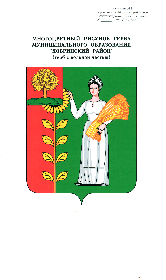 КОНТРОЛЬНО-СЧЁТНАЯ КОМИССИЯДОБРИНСКОГО МУНИЦИПАЛЬНОГО РАЙОНАЛИПЕЦКОЙ ОБЛАСТИ РОССИЙСКОЙ ФЕДЕРАЦИИПредседателю Совета депутатов сельского поселения Верхнематренский сельсоветДобринского муниципального районаЛипецкой областиЛ.И.БеляевойЗАКЛЮЧЕНИЕна проект решения сессии Совета депутатов «О внесении изменений в бюджет сельского поселения Верхнематренский сельсовет Добринского муниципального района Липецкой области на 2021 год и на плановый период 2022 и 2023 годов.Контрольно-счетной комиссией Добринского муниципального района рассмотрен проект решения сессии Совета депутатов «О внесении изменений в бюджет сельского поселения Верхнематренский сельсовет Добринского муниципального района Липецкой области на 2021 год и на плановый период 2022 и 2023 годов» (далее – проект Решения), внесенный в Совет депутатов сельского поселения главой администрации сельского поселения Верхнематренский сельсовет.Экспертиза Решения проведена на основании ст.157, 265 Бюджетного кодекса РФ, в соответствии с требованиями статьи 47 Решения Совета депутатов сельского поселения Верхнематренский сельсовет от 26.08.2020г. №206-рс «О бюджетном процессе сельского поселения Верхнематренский сельсовет Добринского муниципального района», решением Совета депутатов Добринского муниципального района от 10.02.2017г. №132-рс «О Контрольно-счетной комиссии Добринского муниципального района», соглашением о передаче полномочий по осуществлению внешнего муниципального финансового контроля от 15.12.2020г.Документы и материалы, представленные на заключение:проект решения сессии Совета депутатов «О внесении изменений в бюджет сельского поселения Верхнематренский сельсовет Добринского муниципального района Липецкой области на 2021 год и на плановый период 2022 и 2023 годов»;сведения об исполнении бюджета сельского поселения за истекший отчетный период текущего финансового года;оценка ожидаемого исполнения бюджета сельского поселения в текущем финансовом году;пояснительная записка к проекту решения сессии Совета депутатов «О внесении изменений в бюджет сельского поселения Верхнематренский сельсовет Добринского муниципального района Липецкой области на 2021 год и на плановый период 2022 и 2023 годов».Результаты экспертизы:Изменения вносятся в действующее Решение Совета депутатов сельского поселения Верхнематренский сельсовет от 25.12.2020г. №27-рс «О бюджете сельского поселения Верхнематренский сельсовет Добринского муниципального района на 2021 год и плановый период 2022 и 2023 годов» (с внесенными изменениями) (далее – Решение №27-рс).Проект Решения вносится в целях уточнения параметров бюджета сельского поселения на 2021 год, а именно:- увеличение доходной части бюджета,- увеличение расходной части бюджета. Общий анализ изменений основных характеристик бюджета сельского поселения приведен в таблице:По итогам внесения изменений общий объем доходов и расходов бюджета сельского поселения на 2021 год увеличатся на 407433,00 рубля или на 7,5% и составят 5839343,68 рублей.Доходы бюджета сельского поселенияАнализ вносимых изменений в доходы бюджета сельского поселения на 2021 год приведен в таблице:В соответствии с пояснительной запиской к Проекту решения объем доходов бюджета сельского поселения Верхнематренский сельсовет увеличивается на сумму 407342,00 рубля за счет безвозмездных поступлений, а именно:дотаций на поддержку мер по обеспечению сбалансированности местных бюджетов в сумме 10790,00 рублей (средства областного бюджета),межбюджетных трансфертов, передаваемых бюджетам сельских поселений из бюджетов муниципальных районов на осуществление части полномочий по решению вопросов местного значения в соответствии с заключенными соглашениями в сумме 396552,00 рубля (средства районного бюджета).С учетом предлагаемых изменений, доходы бюджета сельского поселения на 2021 год увеличатся на 7,5% и составят 5839343,68 рубля.Расходы бюджета сельского поселенияАнализ вносимых изменений в расходы бюджета сельского поселения на 2021 год приведен в таблице:Проектом решения вносятся предложения по увеличению расходной части бюджета сельского поселения на 2021 год на сумму 407342,00 рубля или на 7,5% за счет внесения изменений в следующие разделы расходов бюджета:«Общегосударственные вопросы» - бюджетные ассигнования уменьшаются на 6250,0 рублей или на 0,2% и утверждаются в сумме 3310508,68 рублей,«Национальная безопасность и правоохранительная деятельность» - бюджетные ассигнования утверждаются в сумме 9250,00 рублей,«Национальная экономика» - бюджетные ассигнования увеличиваются на 396552,00 рубля или на 92,1% и утверждаются в сумме 826905,00 рублей,«Культура, кинематография» - бюджетные ассигнования увеличиваются на 7790,00 рублей или на 0,6% и утверждаются в сумме 1254580,00 рублей.С учетом предлагаемых изменений, расходы бюджета сельского поселения на 2021 год составят 5839343,68 рубля.Изменения по расходам, реализуемым в рамках муниципальных программ сельского поселения:В бюджете сельского поселения предусмотрена к реализации одна муниципальная программа «Устойчивое развитие территории сельского поселения Верхнематренский сельсовет на 2019-2024гг.»Проектом решения вносятся изменения в объемы бюджетных ассигнований на реализацию муниципальной программы сельского поселения в сумме 413592,00 рубля, а именно:по подпрограмме «Развитие социальной сферы на территории сельского поселения Верхнематренский сельсовет» бюджетные ассигнования увеличиваются на сумму 7790,00 рублей по основному мероприятию «Создание условий и проведение мероприятий, направленных на развитие культуры сельского поселения» и направляются на предоставление межбюджетных трансфертов в соответствии с заключенными соглашением.по подпрограмме «Обеспечение безопасности человека и природной среды на территории сельского поселения Верхнематренский сельсовет» бюджетные ассигнования увеличиваются на 9250,00 рублей по основному мероприятию «Гражданская оборона, защита населения и территории от чрезвычайных ситуаций природного и техногенного характера, обеспечение пожарной безопасности, безопасности людей на водных объектах и охрана окружающей среды»,по подпрограмме «Обеспечение населения качественной, развитой инфраструктурой и повышение уровня благоустройства территории сельского поселения Верхнематренский сельсовет» бюджетные ассигнования увеличиваются на 396552,00 рубля и направляются на содержание автомобильных дорог.Расходы на реализацию муниципальной программы на 2021 год составят 2461355,68 рублей, что составляет 42,1% от общего объема расходов бюджета сельского поселения.В рамках непрограммных мероприятий предлагается:Уменьшить бюджетные ассигнования по разделу «Общегосударственные вопросы» на сумму 6250,00 рублей.По непрограммным расходам объем бюджетных ассигнований уменьшится на 6250,00 рублей или на 0,2% и составит 3377988,00 рублей или 57,9% от общего объема расходов бюджета сельского поселения.Дефицит бюджетаБюджет сельского поселения на 2021 год остается сбалансированным, т.е. объем предусмотренных расходов соответствует суммарному объему доходов.Вывод:Контрольно-счетная комиссия Добринского муниципального района Липецкой области отмечает, что  проект решения «О внесении изменений в бюджет сельского поселения Верхнематренский сельсовет Добринского муниципального района Липецкой области на 2021 год и на плановый период 2022 и 2023 годов» соответствует требованиям бюджетного законодательства и может быть представлен на рассмотрение Совету депутатов сельского поселения Верхнематренский сельсовет с основными параметрами бюджета на 2021 год:доходы – 5839343,68 рубля, в том числе:объем налоговых и неналоговых доходов в сумме 1371000,00 рублей,объем безвозмездных поступлений в сумме 4468343,68 рубля, из них объем безвозмездных поступлений от других бюджетов бюджетной системы в сумме 4468343,68 рубля, приложения 4, 12 и 16 излагаются в новой редакции,расходы – 5839343,68 рубля, приложения 6, 8, 10 и 14 излагаются в новой редакции,дефицит – 0,00 рублей.В плановом периоде 2022 и 2023 годах основные параметры бюджета сельского поселения остаются без изменений, но вносятся поправки технического характера, не влияющие на основные характеристики бюджета сельского поселения (приложения 7, 9, 11 и 15 излагаются в новой редакции).Контрольно-счетная комиссия Добринского муниципального района Липецкой области отмечает, что проект решения «О внесении изменений в бюджет сельского поселения Верхнематренский сельсовет на 2021 год и на плановый период 2022 и 2023 годов» соответствует требованиям бюджетного законодательства и, может быть, принят в представленной редакции.Председатель КСК Добринского муниципального района                                                                                 Н.В.Гаршина26 марта 2021 год.НаименованиеОсновные характеристики бюджета сельского поселения на 2021 годОсновные характеристики бюджета сельского поселения на 2021 годИзменение (увеличение, уменьшение)Изменение (увеличение, уменьшение)НаименованиеРешение №27-рс Предусмотрено проектом РешенияАбсолютное (руб.)Относительное (%)Доходы, всего5432001,685839343,68407342,007,5Расходы, всего5432001,685839343,68407342,007,5Профицит (+), дефицит (-)0,000,000,000,0